Тыквенный суп с кускусомЛёгкий, ароматный суп с крупой кускусом. Понравится тем, кто любит восточную кухню.Вода  — 1,5 л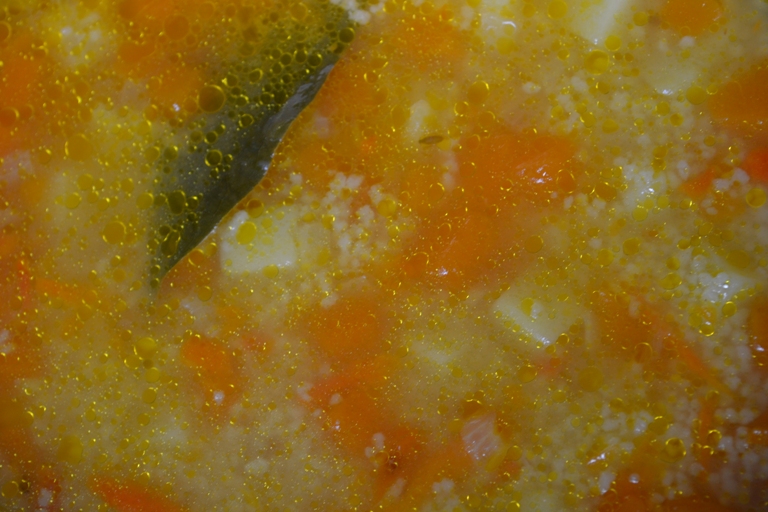 Тыква  — 150 гМорковь (небольшая) — 1 штЛук репчатый — 1/2 штКартофель (средний) — 2 штКуркума — 1/2 ч. л.Зира — 1/2 ч. л.Перец черный (горошек) — 6 штЛист лавровый — 1 штМасло подсолнечное — 2 ст. л.Кускус — 1/2 стакана (или 1/3 стакана, если не любите густой суп)Варим 3-5 минут и вынимаем лавровый лист из кастрюли. Снимаем с огня и всыпаем кускус. Накрываем крышкой и даём ему запариться.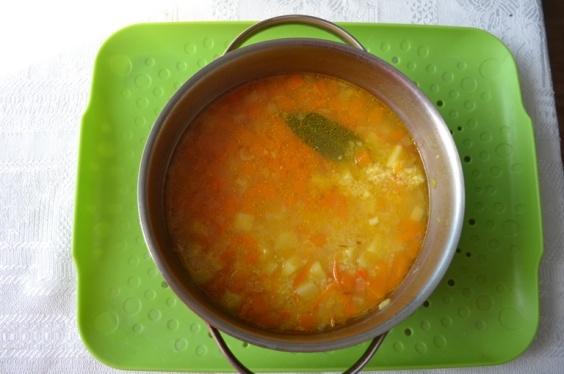  

Приятного аппетита!!!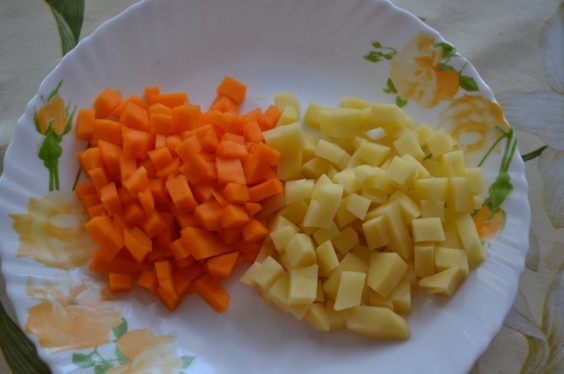 Наливаем в кастрюлю воду и ставим на огонь, доводим до кипения. Картофель и тыкву режем небольшими кубиками. Отправляем в кипящую воду.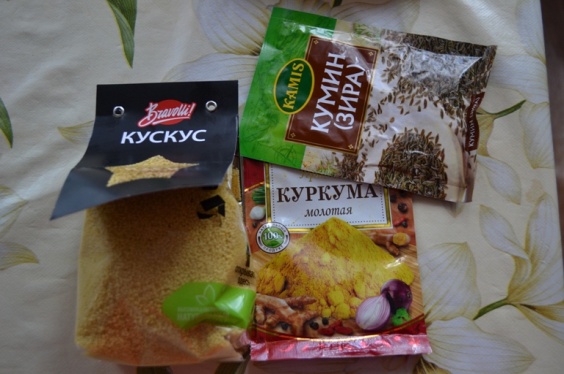 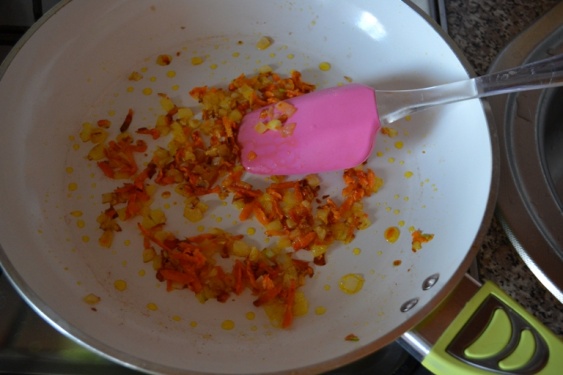 Лук и морковь пассеруем на растительном масле, добавляем в суп.Овощи варим 15-20 минут до готовности. Готовим специи и отправляем их в кастрюлю.